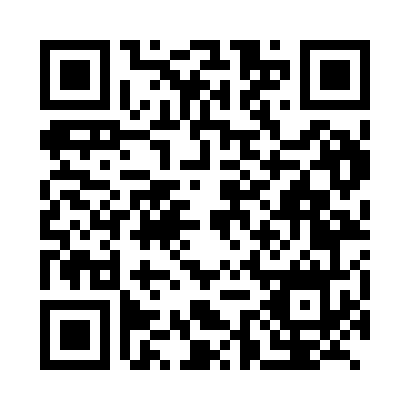 Prayer times for Camarones, ChileWed 1 May 2024 - Fri 31 May 2024High Latitude Method: NonePrayer Calculation Method: Muslim World LeagueAsar Calculation Method: ShafiPrayer times provided by https://www.salahtimes.comDateDayFajrSunriseDhuhrAsrMaghribIsha1Wed5:406:5412:363:536:187:292Thu5:406:5512:363:536:187:283Fri5:406:5512:363:526:177:284Sat5:416:5512:363:526:177:275Sun5:416:5612:363:516:167:276Mon5:416:5612:363:516:167:277Tue5:416:5712:363:516:157:268Wed5:426:5712:363:516:157:269Thu5:426:5712:363:506:147:2510Fri5:426:5812:363:506:147:2511Sat5:426:5812:363:506:147:2512Sun5:436:5812:363:496:137:2513Mon5:436:5912:363:496:137:2414Tue5:436:5912:363:496:127:2415Wed5:436:5912:363:496:127:2416Thu5:447:0012:363:486:127:2417Fri5:447:0012:363:486:117:2318Sat5:447:0112:363:486:117:2319Sun5:447:0112:363:486:117:2320Mon5:457:0112:363:486:117:2321Tue5:457:0212:363:486:107:2322Wed5:457:0212:363:476:107:2323Thu5:467:0212:363:476:107:2224Fri5:467:0312:363:476:107:2225Sat5:467:0312:363:476:107:2226Sun5:477:0412:373:476:107:2227Mon5:477:0412:373:476:097:2228Tue5:477:0412:373:476:097:2229Wed5:477:0512:373:476:097:2230Thu5:487:0512:373:476:097:2231Fri5:487:0512:373:476:097:22